Краевой профессиональный конкурс «Учитель здоровья»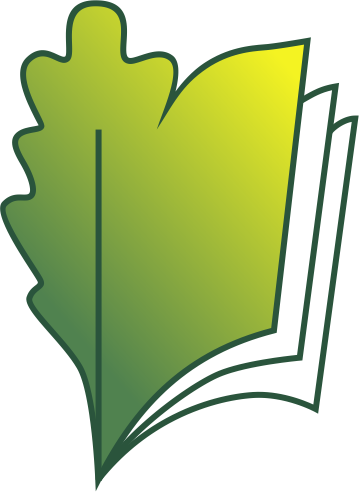 Творческая презентация:«Я - учитель здоровья»Остапенко Наталья Петровна,учитель химии МБОУ СОШ №39муниципальное образованиеСлавянский район г. Краснодар 2020г.    1слайд   Здравствуйте,  уважаемые коллеги и члены жюри!Хочу представить вашему вниманию свою творческую презентацию «Я - учитель здоровья».  Меня зовут Наталья Петровна Остапенко, я учитель химии МБОУ СОШ № 39 хутора Галицына  муниципального образования Славянский район.    2 слайдЧто наша жизнь?.. Наверное, песок!
Начав её в песочнице игрою,
ваяет каждый всё, что только смог,
любуясь этим счастьем  и судьбою.- В моем представлении часы – это жизнь человека. Песок – многогранный материал. Он обладает уникальными особенностями и свойствами.  Каждая упавшая песчинка -  это поступок человека.     3 слайдКаждую составляющую своей жизни я окрасила в разные цвета.
    4 слайд   (Высыпать зелёный песок в колбу)Фундамент моей успешности - это семья.     5 -6слайдЧеловек, окружённый любовью, заботой, взаимопомощью способен ценить прошлое, творить настоящее и верить в будущее.    7слайдДаже в таком бешеном ритме жизни мы стараемся проводить время вместе.     8 слайд В нашей семье гармонично уживаются тяжелая атлетика, хореография и туризм.    9 слайд Таким образом, мы заряжаемся позитивом и энергией, которые так необходимы в учебе и работе. А сил в школе требуется немало……   10 слайд (Высыпать красный песок в колбу)Быть учителем - самая благородная миссия на земле. Педагог искренне радуется и переживает за детей, отдаёт им своё душевное тепло, не прося ничего взамен.      11 слайдМоя профессиональная деятельность как Учителя здоровья слагается из многого: это образовательный процесс, внеурочная и исследовательская деятельность, участие в социально-значимых проектах.    12 слайдНа своих уроках создаю атмосферу доброжелательности, максимально комфортную психологическую обстановку. Учитываю гигиенические условия пребывания учащихся в классе. В целях предупреждения утомляемости детей особое место уделяю смене видов деятельности, обязательному проведению физминуток.      13 слайдПри составлении плана воспитательной работы я подбираю темы классных часов, которые помогают  привить потребность в формировании  культуры здоровья и безопасного образа  жизни.    14 слайдСоздаю  условия для активного участия семьи в формировании здорового образа жизни детей и работе классного коллектива.     15-16 слайдДля этого я провожу классные и общешкольные собрания.    17слайдПривлекаю родителей к участию в общешкольных мероприятиях: «День здоровья», «Папа, мама, я – спортивная семья».    18 слайд (Высыпать жёлтый песок в колбу)Человек должен быть здоров не только физически, но и духовно. Именно поэтому для своего класса я выбираю разнообразные формы занятости во внеурочное время: турслёты, лагерь труда и отдыха, многодневные походы, лагерь дневного пребывания,   19 слайдМною разработаны и успешно реализуются программы внеурочной деятельности:  «Мир лекарственных растений»,  «Здоровый образ жизни»; элективный курс: «Химия в нашей жизни», на которых ребята знакомятся с основными способами сохранения здоровья.    20 -21 слайдВ прошлом году прошла курсы повышения квалификации «Комплексная подготовка вожатых к работе в детских оздоровительных лагерях», что позволяет мне проводить более эффективную работу по формированию здорового образа жизни  учащихся в рамках лагеря дневного пребывания.    22 слайд За время работы в моём классе увеличилось число занятых и оздоровлённых детей.     23 слайд Такая планомерная и  всесторонняя работа позволяет добиваться определённых результатов в формировании здорового образа жизни у моих учеников.    24-25 слайдХочу отметить ещё один компонент особо важный в формировании здорового образа жизни школьника – это пример педагога. Поэтому с удовольствием  посещаю секцию «Волейбол», участвую в туристическом слете педагогов, летом с детьми ходим в походы, увлекаюсь боулингом     26 слайд (Высыпать синий песок в колбу)Экологическое воспитание - неотъемлемая часть здоровьесбережения. Не первый год учащиеся моего класса являются активными участниками природоохранной акции «Чистые берега», освобождая берег реки Протока от мусора. 27 слайдТак же активисты классного самоуправления заботятся о безопасном поведении пешеходов и водителей на улицах и дорогах, распространяя листовки о соблюдении ПДД.    28 слайд Я являюсь ведущей рубрики «ЗОЖ – это модно» в печатном издании школьников  «Вестник Юга», привлекаю к написанию статей учащихся школы.    29 слайд (Высыпать белый песок в колбу)Человек развивается, когда изучает что-то новое, исследует мир. Исследовательская деятельность – одно из приоритетных направлений моей работы. На протяжении 10 лет являюсь руководителем научного общества учащихся «Рыцари науки».     30 слайдПод моим руководством учащиеся выполняют исследовательские работы, в том числе и по здоровьесбережению, являются активными участниками муниципальных и краевых научно-практических конференций и конкурсов.     31 слайдДобиваются высоких результатов.    32-33-34  слайд (Высыпать голубой песок в колбу)    «Учитель живёт, пока учится, учитель учится, пока живёт» – эта давняя истина не утратила своего значения и в наши дни. Поэтому регулярно повышаю свою квалификацию, принимаю участие в семинарах, конференциях.    35 слайд     Накопленный опыт в части формирования здорового образа жизни распространяю посредством публикаций и выступлений на мероприятиях различного уровня   36 слайд Часов моих кончается песок,
Сегодня, выполнив свою задачу,Я всё успела, сделав в срок,А завтра, будет день иначе.   37 слайд     Я не останавливаюсь на достигнутом. В моём сосуде достаточно места для новых свершений.     Уважаемые коллеги,  в заключении я хочу пожелать вам всем здоровья, успехов  в ваших начинаниях и хорошего настроения. Пусть в часах вашей жизни будет больше цветных полос!   38 слайд Спасибо за внимание!